     UNIVERZITNÁ  NEMOCNICA  MARTIN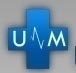           KOLLÁROVA  2,  036 59 MARTIN 	SYLABYODBORNÝ SEMINÁR KAIM MARTINJanuár   2019Termíny  a miesto konania:Každý pondelok v mesiaci okrem mesiacov Júl a August07,00 – 08,15 hodPrednášková miestnosť KAIM UN Martin,  (anestéziologický domec)Tématika:14.1.2019	prof. MUDr. Beata Sániová, PhD		KOMA BRAIN DEATH  2018VIII International Symposium on Brain Death and Disorders of Consciousness21.1.2019	Medis		Airogen28.1.2019	MUDr. Katarína Dragulová		Modernizácia anestézie pri zlomeninách krčka stehnovej kosti